Supplemental MaterialOxygen desaturation and adverse outcome in acute stroke: secondary analyses of the HeadPoST studyMenglu Ouyang MPH,1,2 Christine Roffe,3 Laurent Billot MRes,1 Lili Song MD PhD,1,2  Xia Wang PhD,1  Paula Muñoz Venturelli MD PhD,1,4,5  Pablo M. Lavados MD MPH,4  Thompson Robinson MD,6 Sandy Middleton PhD,7 Verónica V. Olavarría MD MSc.,4  Caroline L. Watkins PhD,8  Tsong-Hai Lee MD PhD,9  Alejandro M Brunser MD, 4 Octavio M. Pontes-Neto MD PhD,10  Maree L. Hackett PhD,1,8   Craig S. Anderson MD PhD1,2,6,11,12Appendix 1.  Summary of definitions of serious adverse events (SAEs)Appendix 2. Propensity score matching approachThe propensity score was generated from all the baseline characteristics listed in Table 1. The propensity matching cohort for the two groups of oxygen desaturation (SaO2 <93%) and normal group (SaO2 93-100%) was generated by balanced, parallel (1:1) nearest available neighbour matching with a maximum permitted difference of 0.1 (caliper: 0.1) approach. Absolute standardized difference (ASD) was calculated between the two groups and unbalanced covariates (ASD more than 0.10) were identified.  All unbalanced covariates were then adjusted into the multivariable analysis using the generalised linear mixed (GLM) models to obtain the associations of oxygen desaturation and clinical outcomes of (i) death or dependency and (ii) any serious adverse events (SAEs).Table S1. Baseline characteristics of stroke patients by missing data on arterial oxygen saturation (SaO2)Data are mean (SD), median (IQR), and n (%)AIS denotes acute ischemic stroke, COPD chronic obstructive pulmonary disease, ICH intracerebral haemorrhage, mRS modified Rankin scale, NIHSS National Institutes of Health Stroke Scale, UK United Kingdom*P value from univariate analyses using generalized linear mixed models with adjustment for study design (fixed effects of head position and cross-over period, random effects of cluster, and random interaction effects between cluster and crossover period)  †Reperfusion therapy includes recombinant tissue-type plasminogen activator (rt-PA) treatment (intravenous or intra-arterial) or endovascular clot retrieval‡ICH surgical procedures include decompressive hemicranectormy, open craniotomy surgical evacuation, minimally invasive surgery or intraventricular drainage Table S2. Desaturation (<92%) and clinical outcomes at 90 daysData are n/N (%).CI denotes confidence interval, SAEs serious adverse events, aOR adjusted odds ratio*Denominators represent the total number of patients with follow-up to 90-days †Denominators represent the total number of randomized patientsModel 1: aOR obtained from generalized linear mixed models with adjustment for study design (fixed effects of head position and cross-over period, random effects of cluster, and random interaction effects between cluster and crossover period) and baseline variables of age, sex, region, history of diabetes mellitus, hypertension, heart failure, atrial fibrillation, National Institutes of Health Stroke Scale score, pre-morbid score 0-1 on the modified Rankin scale, dysphagia, hyperlipidemia, other major health conditions, chronic obstructive pulmonary disease, stroke type, antithrombotic treatment, and time from symptom onset to hospital arrivalModel 2: further adjusted management variables include withdraw active care, endotracheal intubation and reperfusion therapy for ischemic stroke during hospitalisation and surgical procedures for intracerebral haemorrhage during hospitalisationModel 3: imputation dataset analysis based on the variables adjusted in Model 2 with additional adjustment of imputed blood glucose levelTable S3. Propensity score matching of baseline characteristics by lowest level of arterial oxygen saturation (SaO2) Data are mean (SD), median (IQR), and n (%)Analyses were T-test for normally distributed variables, Wilcoxon rank sum test for skewed continuous variables, and Chi-squared test for categorical variables.AIS denotes acute ischemic stroke, ASD absolute standardized difference, COPD chronic obstructive pulmonary disease, ICH intracerebral hemorrhage, mRS modified Rankin scale, NIHSS National Institutes of Health Stroke Scale, UK United Kingdom*includes transient ischemic attack, migraine, seizure, functional weakness, syncope, transient global amnesia, metabolic disorder, tumor or other sources Table S4. Association of arterial oxygen saturation (SaO2) and clinical outcomes at 90 days after acute stroke using propensity matching datasetData are n/N (%)aOR adjusted odds ratio, CI denotes confidence interval, SAEs serious adverse event *Denominators represent total number of patients with follow-up to 90-days †Denominators represent total number of randomized patientsModel 1: aOR obtained from generalized linear mixed models with adjustment for study design (fixed effects of head position and cross-over period, random effects of cluster, and random interaction effects between cluster and crossover period) and baseline variables of age, region, hypertension, National Institutes of Health Stroke Scale score, dysphagia, and time from symptom onset to hospital arrivalModel 2: further adjusted management variables include withdraw active care, endotracheal intubation and reperfusion therapy for ischemic stroke and surgical procedural intervention for intracerebral hemorrhage during hospitalizationTable S5 Post-hoc power calculationsFigure S1. Flow chartFigure S2. Distribution of the arterial oxygen saturation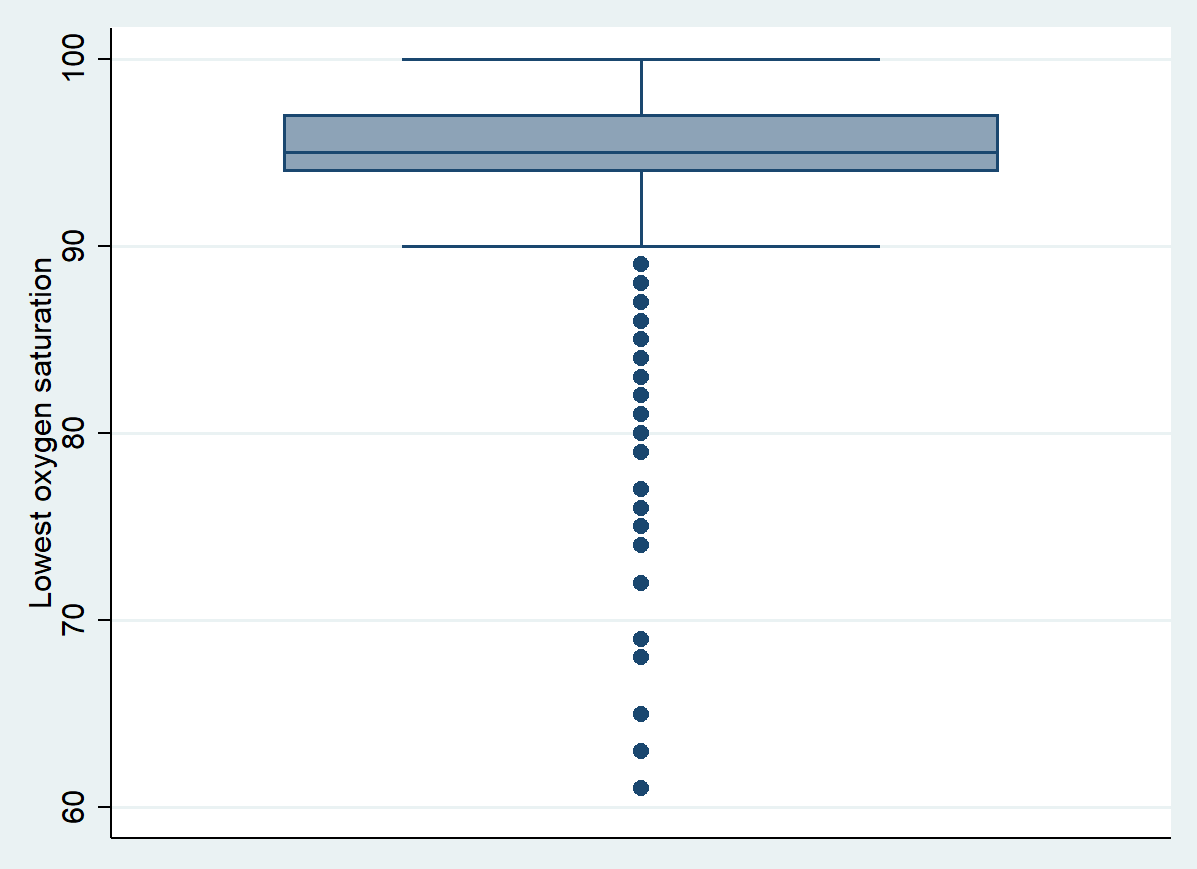 Boxes indicate first quartile (Q1) to third quartile (Q3); inner line indicates median; dots indicate outliers.Figure S3. Subgroup analysis of association of arterial oxygen saturation and death or dependency at 90 days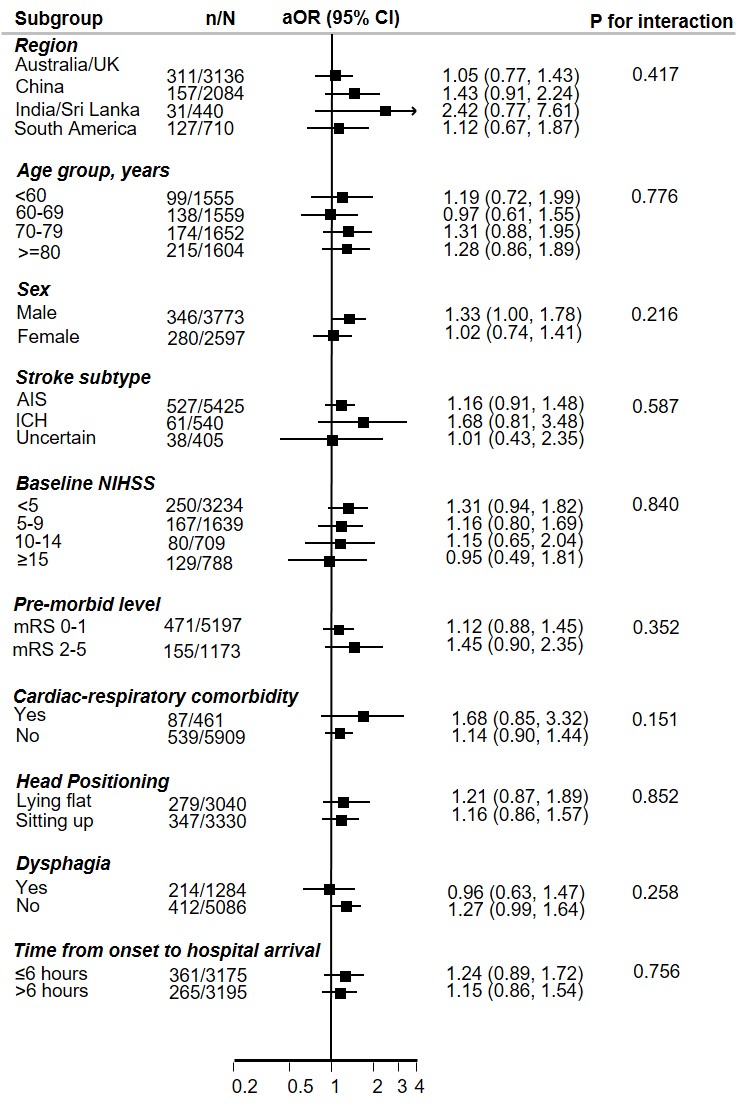 Footnote: AIS denotes acute ischemic stroke, aOR adjusted odds ratio, CI confidence interval, ICH intracerebral haemorrhage, NIHSS National Institutes of Health Stroke ScaleaOR obtained from generalized linear mixed models with adjustment for study design (fixed effects of head position and cross-over period, random effects of cluster, and random interaction effects between cluster and crossover period) and baseline variables of age, sex, region, history of diabetes mellitus, hypertension, heart failure, atrial fibrillation, National Institutes of Health Stroke Scale score, pre-morbid score 0-1 on the modified Rankin scale, dysphagia, hyperlipidemia, other major health conditions, chronic obstructive pulmonary disease, stroke type, antithrombotic treatment, and time from symptom onset to hospital arrival, withdraw active care, endotracheal intubation and reperfusion therapy for ischemic stroke and surgical procedures for intracerebral haemorrhage during hospitalisationFigure S4. Subgroup analysis of the association between arterial oxygen saturation and serious adverse events at 90 days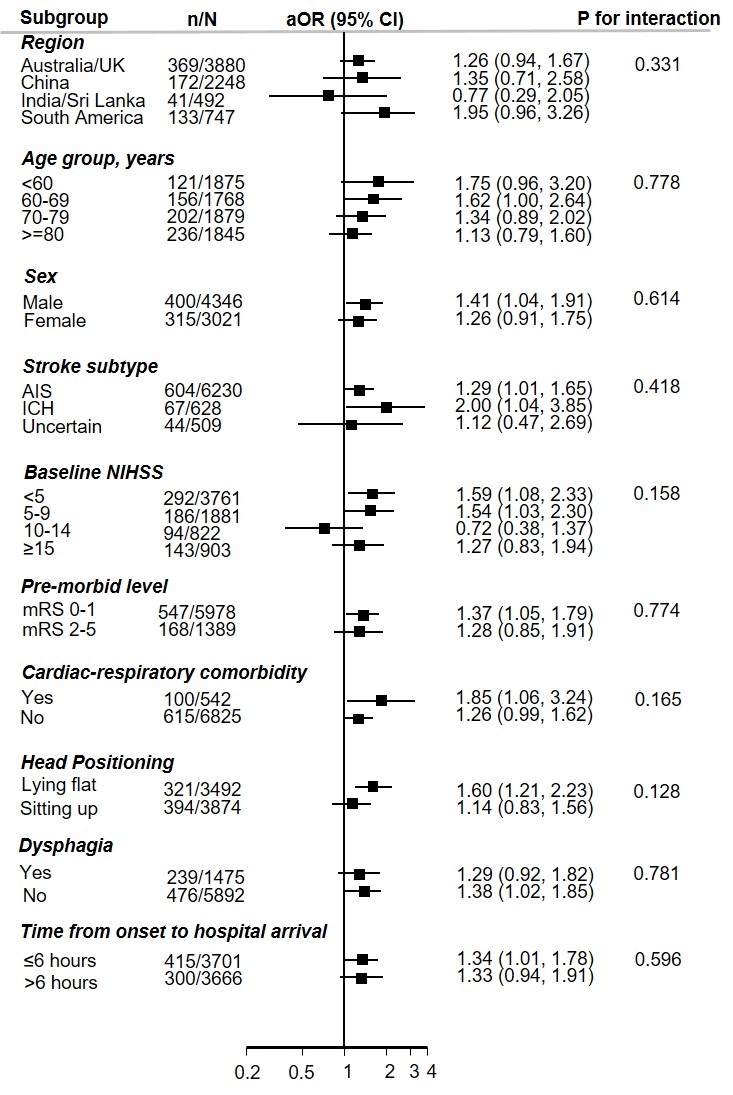 Footnote: AIS denotes acute ischemic stroke, aOR adjusted odds ratio, CI confidence interval, ICH intracerebral haemorrhage, NIHSS National Institutes of Health Stroke ScaleaOR obtained from generalized linear mixed models with adjustment for study design (fixed effects of head position and cross-over period, random effects of cluster, and random interaction effects between cluster and crossover period) and baseline variables of age, sex, region, history of diabetes mellitus, hypertension, heart failure, atrial fibrillation, National Institutes of Health Stroke Scale score, pre-morbid score 0-1 on the modified Rankin scale, dysphagia, hyperlipidemia, other major health conditions, chronic obstructive pulmonary disease, stroke type, antithrombotic treatment, and time from symptom onset to hospital arrival, withdraw active care, endotracheal intubation and reperfusion therapy for ischemic stroke and surgical procedures for intracerebral haemorrhage during hospitalisationFigure S5. Spline of lowest oxygen saturation and death or dependency at 90 days by stroke subtypeA. Ischemic stroke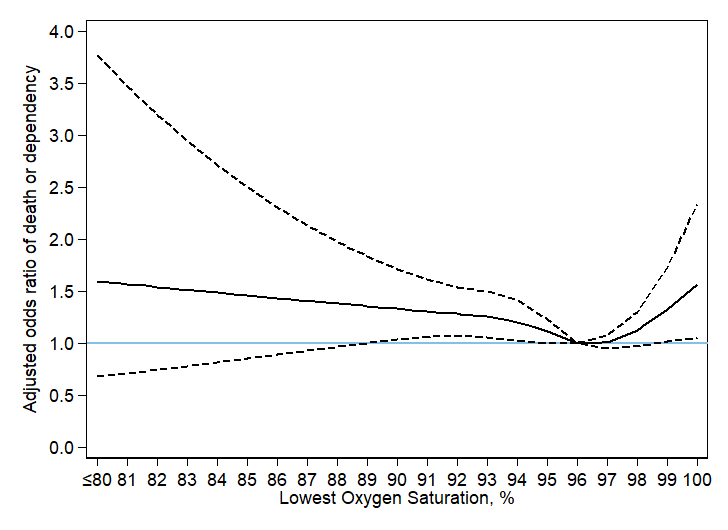 B. Haemorrhagic stroke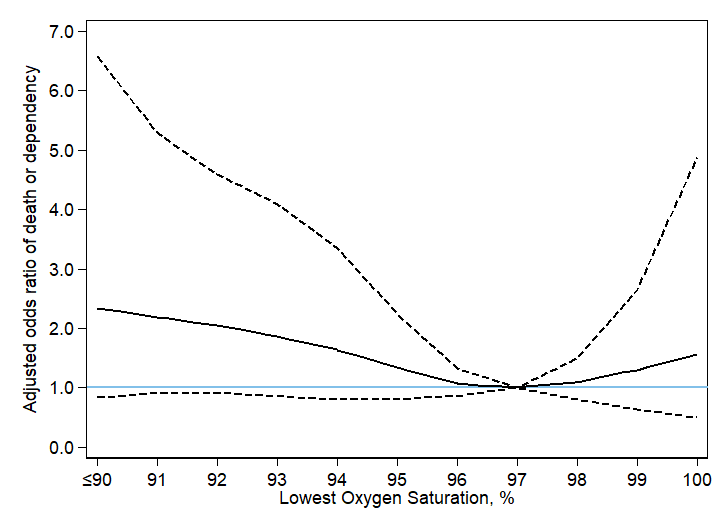 Footnote: Generalized linear mixed models with adjustment for study design (fixed effects of head position and cross-over period, random effects of cluster, and random interaction effects between cluster and crossover period) and baseline variables of age, sex, region groups, history of coronary heart disease, diabetes mellitus, hypertension, heart failure, atrial fibrillation, National Institutes of Health Stroke Scale score, pre-morbid score 0-1 on the modified Rankin scale, dysphagia, hyperlipidemia, other major health conditions, chronic obstructive pulmonary disease, antithrombotic treatment, and time from symptom onset to hospital arrival, withdraw active care, endotracheal intubation with A. further adjusted reperfusion therapy and stroke subtype for ischemic stroke and B. further adjusted surgical procedures for haemorrhagic stroke Spline fitted with 4 knots (percentiles 5th, 35th, 65th, 95th) for oxygen saturation, with lowest point as reference; solid line indicates adjusted odds ratio; dotted lines indicates 95% confidence intervals.Figure S6. Spline of lowest oxygen saturation and death or dependency at 90 days by regionA. Australia and UK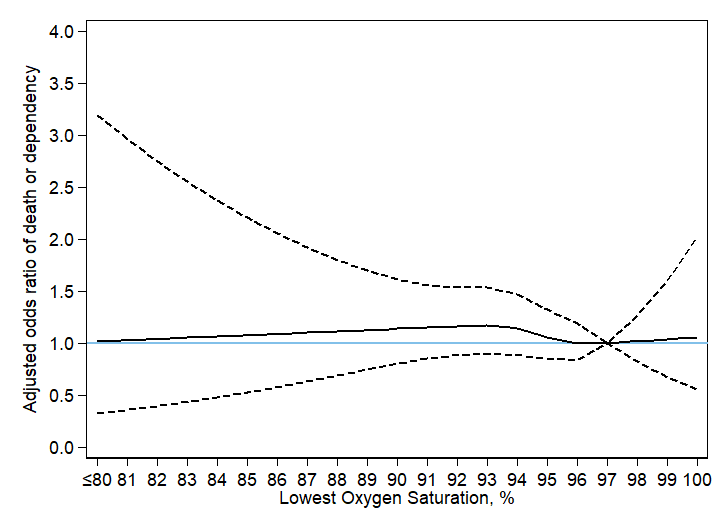 B. China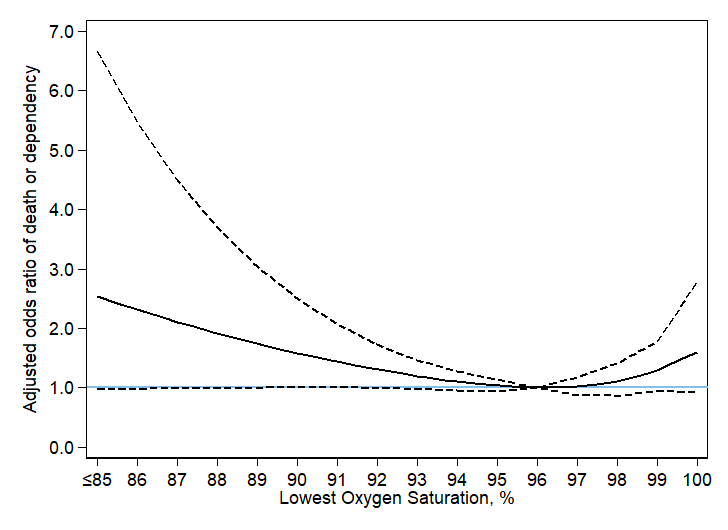  C. India and Sri Lanka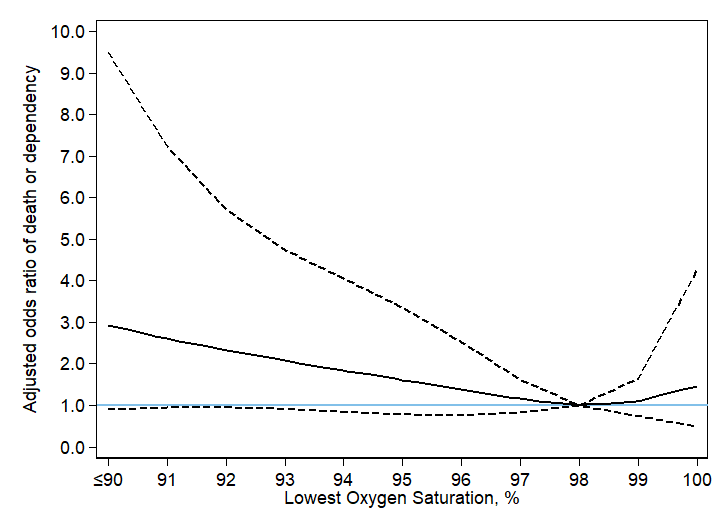 D. South America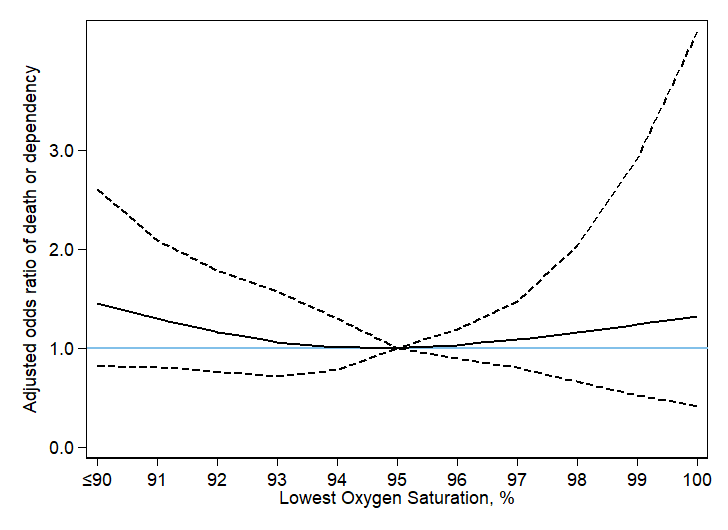 Footnote: Generalized linear mixed models with adjustment for study design (fixed effects of head position and cross-over period, random effects of cluster, and random interaction effects between cluster and crossover period) and baseline variables of age, sex, history of coronary heart disease, diabetes mellitus, hypertension, heart failure, atrial fibrillation, National Institutes of Health Stroke Scale score, pre-morbid score 0-1 on the modified Rankin scale, dysphagia, hyperlipidemia, other major health conditions, chronic obstructive pulmonary disease, stroke subtype, antithrombotic treatment, and time from symptom onset to hospital arrival, withdraw active care, endotracheal intubation, reperfusion therapy for ischemic stroke and surgical procedures for haemorrhagic stroke Spline fitted with 4 knots (percentiles 5th, 35th, 65th, 95th) for oxygen saturation, with lowest point as reference; solid line indicates adjusted odds ratio; dotted lines indicates 95% confidence intervals.ItemDefinition Acute strokeCerebral ischemia, cerebral haemorrhage, cerebral edema, brain herniation, raised intracranial pressureCardiac/ other vascular diseaseMyocardial infarction, heart failure, arrhythmia, sudden death (cardiac, cardiogenic shock), pulmonary embolism, death of unknown cardiac origin, acute pulmonary edema, epilepsy or seizures, carotid endarterectomy (CEA), hypertension, collapse, carotid angioplasty stenting (CAS) or other cardiac origin SAEsPneumoniaPneumonia Other infection Urinary tract, septicemia, other type of infection in body, septic shockOther SAEFall, renal failure, death (non-cardiovascular), ulcers, tumor or cancer, depression, anxiety, uncertain death, deep vein thrombosis (DVT), confusion, limb ischemia, meningitis and other undefinedVariableAvailable(n=8067, 73%)Missing(n=3026, 27%)P value*Age 69.0 (13.96)65.1 (12.81)0.496Male4726 (58.6)1983 (64.4)0.357Region   Australia/UK4376 (54.3)385 (12.7)<0.001  China/Taiwan2370 (29.4)2282 (75.4)  India/Sri Lanka501 (6.2)269 (8.9)  South America820 (10.2)90 (3.0)Premorbid mRS scores 2-51597 (19.8)739 (24.5)<0.001NIHSS score at baseline4.0 (2.0-9.0)4.0 (2.0-7.0)0.134  ≥151011 (12.8)196 (6.5)0.596Systolic BP152 (135-173)150 (138-170)0.438Blood glucose level6.1 (5.3-7.7)6.0 (5.1-7.7)0.677Heart rate76 (68-86)76 (68-81)0.009Time from symptom onset to hospital arrival6.0 (2.1-22.6)17.6 (4.5-51.4)0.444Heart failure328 (4.1)85 (2.8)0.054COPD/emphysema334 (4.2)72 (2.4)0.047Hypertension5162 (64.2)1989 (65.9)0.649Atrial fibrillation992 (12.4)197 (6.6)0.309Coronary heart disease1141 (14.2)399 (13.3)0.291Diabetes mellitus1907 (23.7)745 (24.7)0.870Hyperlipidemia 2296 (28.6)436 (14.5)0.308Previous stroke1776 (23.7)831 (27.5)0.113Other major health conditions1502 (18.9)267 (9.0)0.166Current smoker1402 (17.6)723 (24.1)0.809Antiplatelet use in AIS3410 (50.2)1773 (66.3)0.631Anticoagulant use in AIS611 (9.0)112 (4.2)0.328Dysphagia 1634 (20.4)411 (13.7)0.375Final diagnosisAcute ischemic stroke6807 (84.5)2678 (88.6)0.006  Large vessel occlusion 2064 (30.3)884 (33.0)0.145  Cardioembolic 1068 (15.7)167 (6.2)  Lacunar1756 (25.8)1107 (41.3)  Other1919 (28.1)520 (19.4) Intracerebral hemorrhage703 (8.7)228 (7.5)  Presence of intraventricular blood204 (29.3)66 (29.0)0.339  Haematoma volume10 (3-15)9 (4-15)0.275Not AIS/ICH550 (6.8)116 (3.8)Hospitalisation management Reperfusion therapy† for AIS1181 (17.4)160 (6.0)<0.001Surgical procedures‡ for ICH7 (1.0)5 (2.2)0.623Withdraw active care92 (1.2)21 (0.7)0.657Endotracheal intubation81 (1.0)20 (0.7)0.198SaO2Model 1Model 1Model 2 Model 2 Model 2 Model 3Model 3Outcome<92%92-100%aOR (95% CI)P valueaOR (95% CI)P valueaOR (95% CI)aOR (95% CI)aOR (95% CI)P valueDeath or dependency 214/365* (58.6)2669/6584* (40.5)1.31 (0.98-1.76)0.0691.28 (0.95-1.73)0.1051.21 (0.94-1.56)1.21 (0.94-1.56)1.21 (0.94-1.56)0.136Any SAEs 122/414† (29.5)1160/7653† (15.2)1.76 (1.33-2.32)<0.0011.62 (1.21-2.17)0.0011.46 (1.14-1.88)1.46 (1.14-1.88)1.46 (1.14-1.88)0.004  Acute stroke42/414 (10.1)392/7653 (5.1)1.73 (1.16-2.57)0.0071.42 (0.92-2.19)0.110  Cardiac/other vascular disease16/414 (3.9)179/7653 (2.3)1.14 (0.63-2.08)0.6601.17 (0.64-2.14)0.602  Pneumonia 34/414 (8.2)227/7653 (3.0)1.58 (0.98-2.54)0.0591.51 (0.93-2.46) 0.093  Other infection7/414 (1.7)91/7653 (1.2)1.13 (0.49-2.26)0.7731.11 (0.47-2.59)0.815  Other SAE22/414 (5.3)268/7653 (3.5)1.40 (0.86-2.29)0.1781.42 (0.87-2.32)0.164VariablesLowest SaO2Lowest SaO2Lowest SaO2Lowest SaO2Variables<93%(n=784)93-100%(n=7283)ASD<93%(n=784)93-100%(n=784)ASDAge 72.7 (13.00)68.6 (14.00)0.3072.7 (13.00)71.0 (13.39)0.13Female354 (45.2)2987 (41.0)0.08354 (45.2)345 (44.0)0.02Region 0.290.44  Australia/UK418 (53.3)3958 (54.5)418 (53.3)455 (58.0)  China/Taiwan176 (22.5)2194 (30.1)176 (22.5)247 (31.5)  India/Sri Lanka44 (5.6)457 (6.3)44 (5.6)30 (3.8)  South America146 (18.6)674 (9.3)146 (18.6)52 (6.6)Premorbid mRS scores 2-5196 (25.1)1401 (19.3)0.14196 (25.1)177 (22.6)0.06NIHSS score 6 (3-13)4 (2-9)0.326 (3-13)5 (2-10)0.20Systolic blood pressure, mmHg152 (135-176)152 (135-172)<0.01152 (135-176)151 (137-170)<0.01Blood glucose level, mmol/L6.5 (5.6-8.5)6.1 (5.3-7.7)0.166.5 (5.6-8.5)6.3 (5.4-8.3)0.07Time from symptom onset to hospital arrival, hrs4.1 (1.8-14.1)6.2 (2.1-23.5)0.204.1 (1.8-14.1)5.1 (2.0-19.6)0.14Medical history and medicationsHeart failure49 (6.3)279 (3.9)0.1149 (6.3)41 (5.3)0.05COPD/emphysema72 (9.3)262 (3.6)0.2372 (9.3)54 (6.9)0.09Hypertension541 (69.2)4621 (63.6)0.12541 (69.2)502 (64.3)0.10Atrial fibrillation117 (15.0)875 (12.1)0.09117 (15.0)108 (13.9)0.04Coronary heart disease114 (14.7)1027 (14.2)0.01114 (14.7)119 (15.2)0.02Diabetes mellitus202 (25.8)1705 (23.5)0.05202 (25.8)181 (23.2)0.06Hyperlipidemia 245 (31.5)2051 (28.3)0.07245 (31.5)248 (31.7)<0.01Previous stroke178 (22.8)1598 (22.0)0.02178 (22.8)186 (23.8)0.02Other major health conditions184 (23.8)1318 (18.3)0.13184 (23.8)159 (20.4)0.08Current smoker127 (16.4)1275 (17.7)0.04127 (16.4)139 (17.9)0.04Antiplatelet use in AIS318 (48.1)3092 (50.4)0.04318 (48.1)368 (47.1)0.04Anticoagulant use in AIS82 (12.4)529 (8.7)0.0182 (12.4)80 (10.2)<0.01Dysphagia 264 (34.2)1370 (19.0)0.35264 (34.2)206 (26.4)0.17Final diagnosis0.040.08AIS664 (84.7)6143 (84.4)664 (84.7)671 (85.8)ICH74 (9.4)629 (8.6)74 (9.4)58 (7.4)Not AIS/ICH* 46 (5.9)504 (6.9)46 (5.9)53 (6.8)SaO2SaO2Model 1Model 1Model 2Model 2Outcome<93%93-100%aOR (95% CI)P valueaOR (95% CI)P valueDeath or dependency 380/683* (55.6)298/692* (43.1)1.27 (0.97-1.68)0.088Didn’t converge-Any SAEs 197/784† (25.1)1355/784† (17.2)1.38 (1.03-1.85)0.0301.40 (1.02-1.90)0.035OutcomeLowest Oxygen SaturationLowest Oxygen SaturationPower Outcome<93%93-100%Power Death or dependency 380/683* (55.6)2503/6266* (40.0)>99.9%Any SAEs 197/784† (25.1)1085/7283† (14.9)>99.9%  Acute stroke70/784 (8.9)364/7283 (5.0)99.2%  Cardiac/other vascular disease27/784 (3.4)168/7283 (2.3)50.6%  Pneumonia 49/784 (5.1)212/7283 (2.9)90.0%  Other infection12/784 (1.5)86/7283 (1.2)13.3%  Other SAEs38/784 (4.5)252/7283 (3.4)40.9%